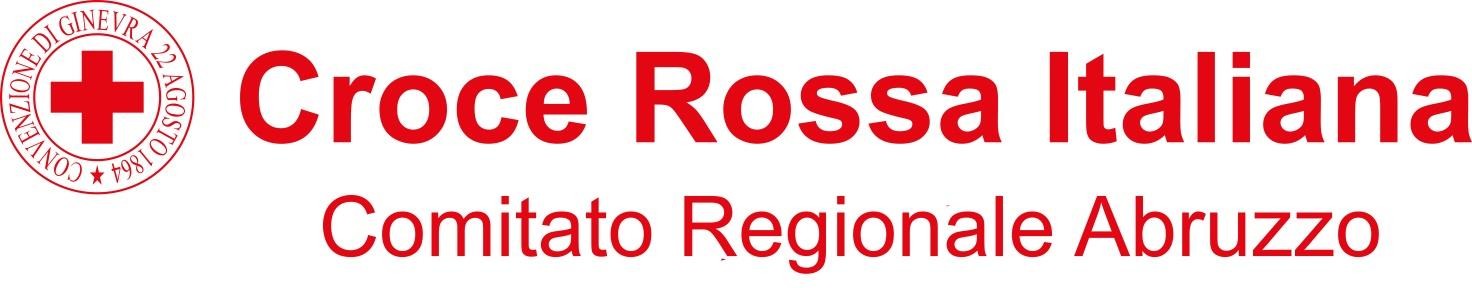 ISCRIZIONE MANOVRA PARCO - PNA  ed. 2019    CORPI AUSILIARI delle FF.AA.Il/La sottoscritto/a :Cognome: 	Nome:	 Luogo e Data di nascita 		Codice fiscale 	Corpo Militare Volontario CRI	II.VV.Appartenente al Comitato di 		dal	 Cell 	E-mail 			Chiede di essere iscritto/a al:1° Turno.	Dal 3 agosto al 10 agosto con montaggio campo2° Turno.	Dal 10 agosto al 17 agosto3° Turno.	Dal 17 agosto 24 agosto4° Turno.	Dal 24 agosto 31 agosto con smontaggio campoLa chiusura delle iscrizioni per tutti i turni operativi è prevista il 20 Luglio.Qualifiche possedute (Indicare TUTTE le qualifiche e se sono CRI o extra):Medico (specificare se Area critica)Infermiere (specificare se Area critica)Operatore TSSAOperatore FULL-DPatente CRI 	Altre qualifiche 	Arrivo e PartenzaMezzo di trasporto 	arrivo 	giorno 	ora prevista 	 Mezzo di trasporto 	partenza 		giorno 		ora prevista 		Allergie:	 Intolleranze alimentari:  	 Particolari esigenze alimentari: 	Le iscrizioni dovranno essere inviate via mail all’indirizzo: giovani@abruzzo.cri.itPer info:E-mail giovani@abruzzo.cri.itSegreteria: cellulare h24 346 502 5308Firma partecipante  	Firma del Presidente di Comitato  	Firma del Vertice di Componente   	Luogo e Data  	Si allega un documento d’identità in corso di validità ed il modulo relativo al trattamento di categorie particolari di dati personali.         Autorizzo il trattamento dei dati personali, ai sensi dell’art. 13 del GDPR (Regolamento UE 2016/679) secondo le modalità e nei limiti di cui all’informativa allegata.Luogo e Data                                                  Firma partecipante  	                                                        